Religious Education in Year 1 – Progress StatementsHarvest 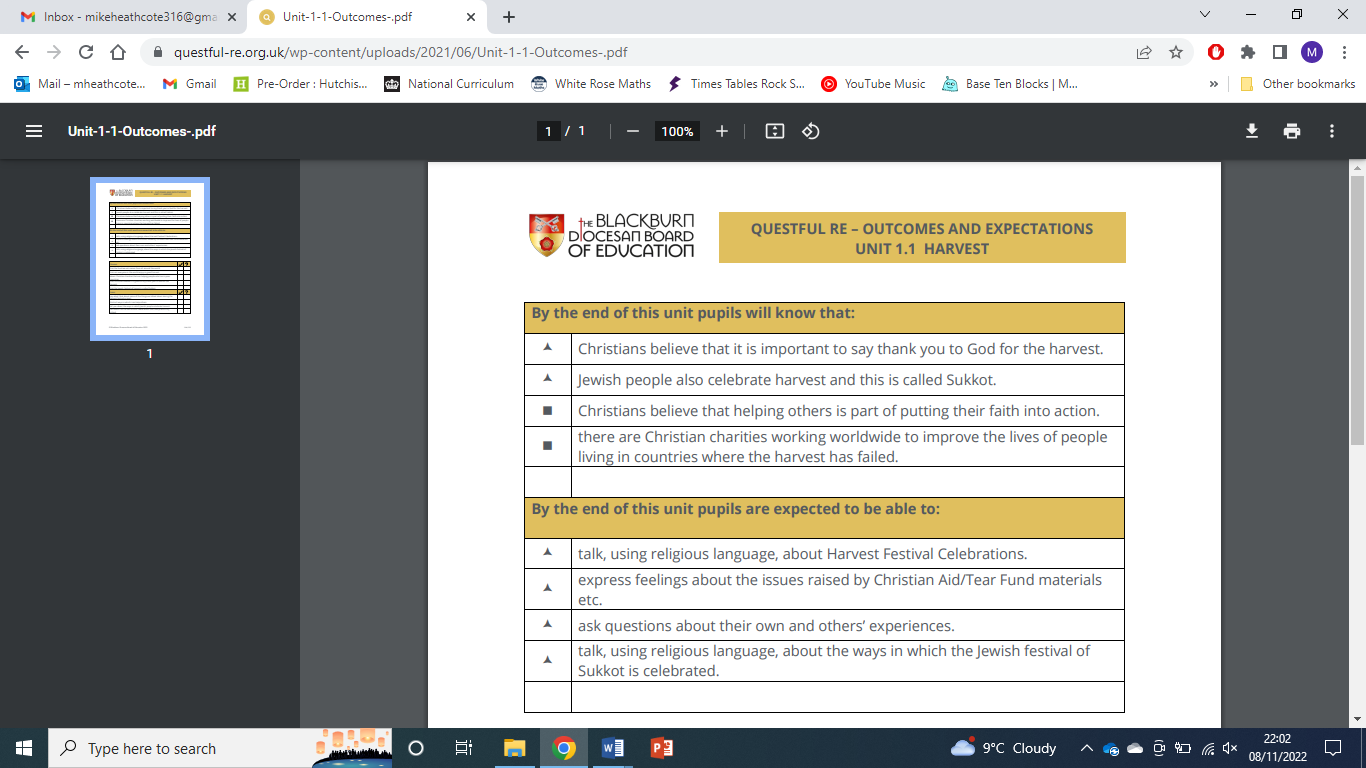 Christmas: Why do we give and receive gifts?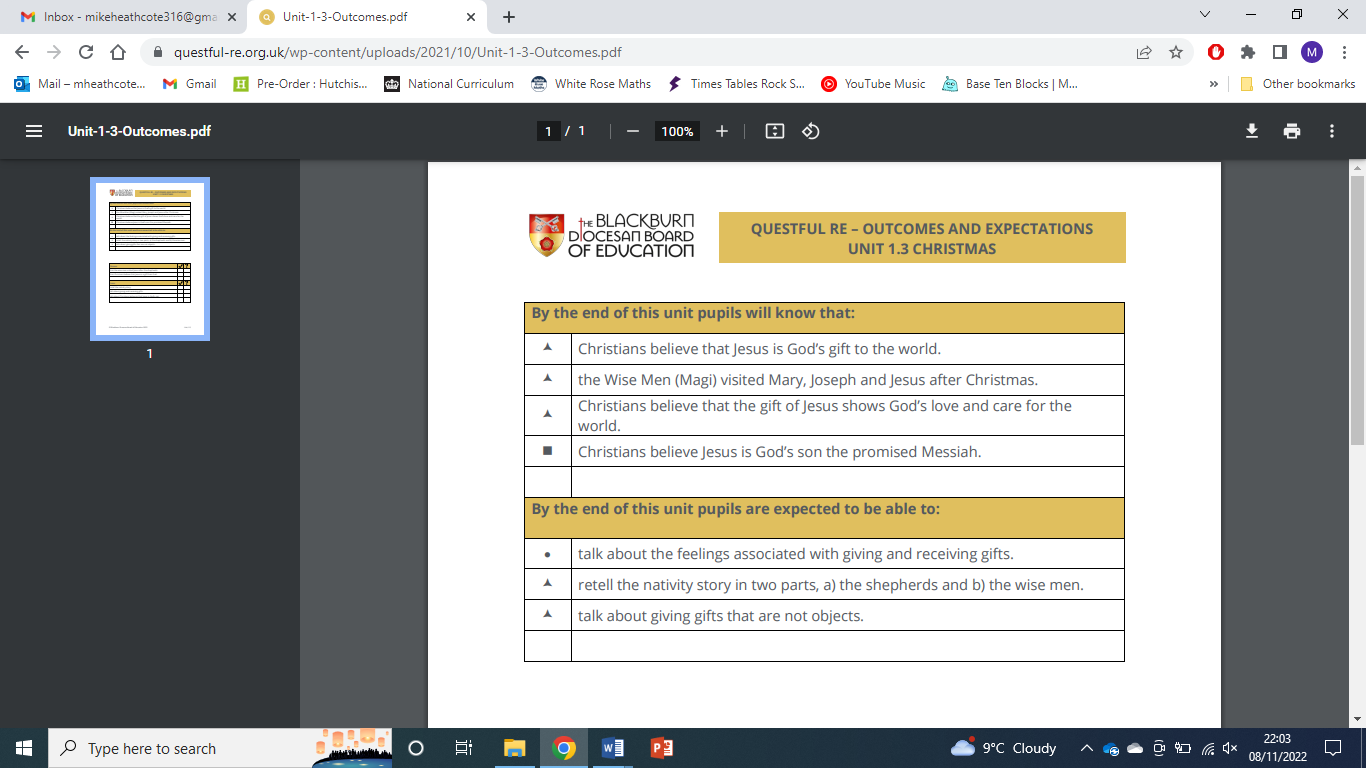 Why is baptism special?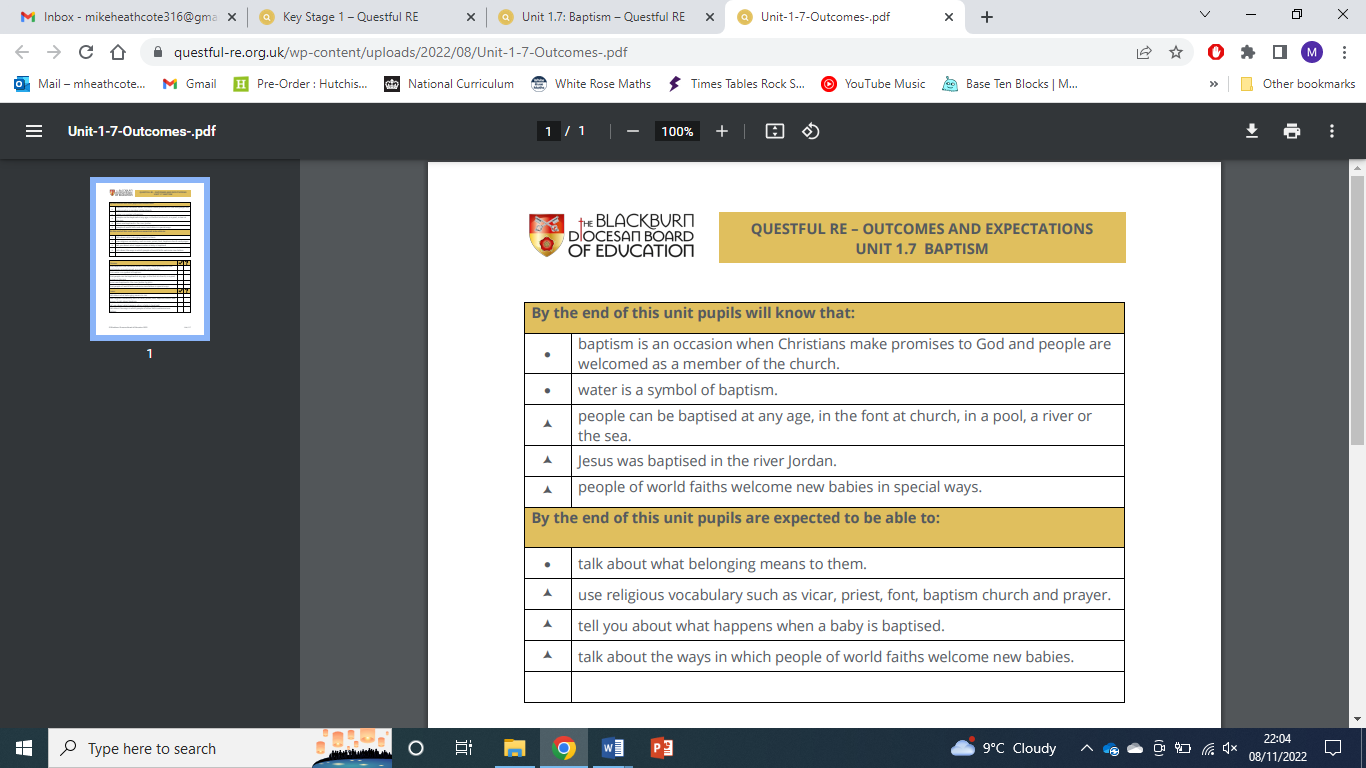 Easter Celebrating New life and New Beginnings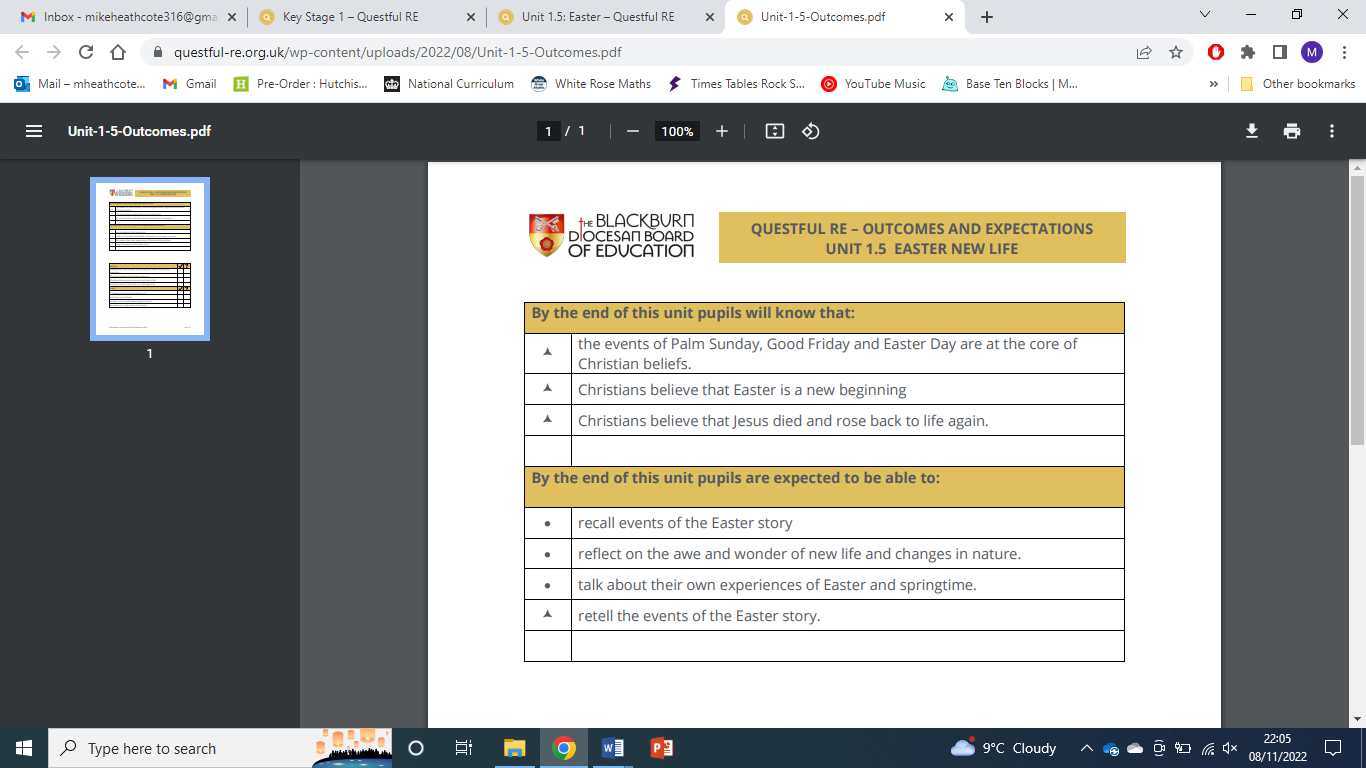 Why is Joseph important to Jewish people?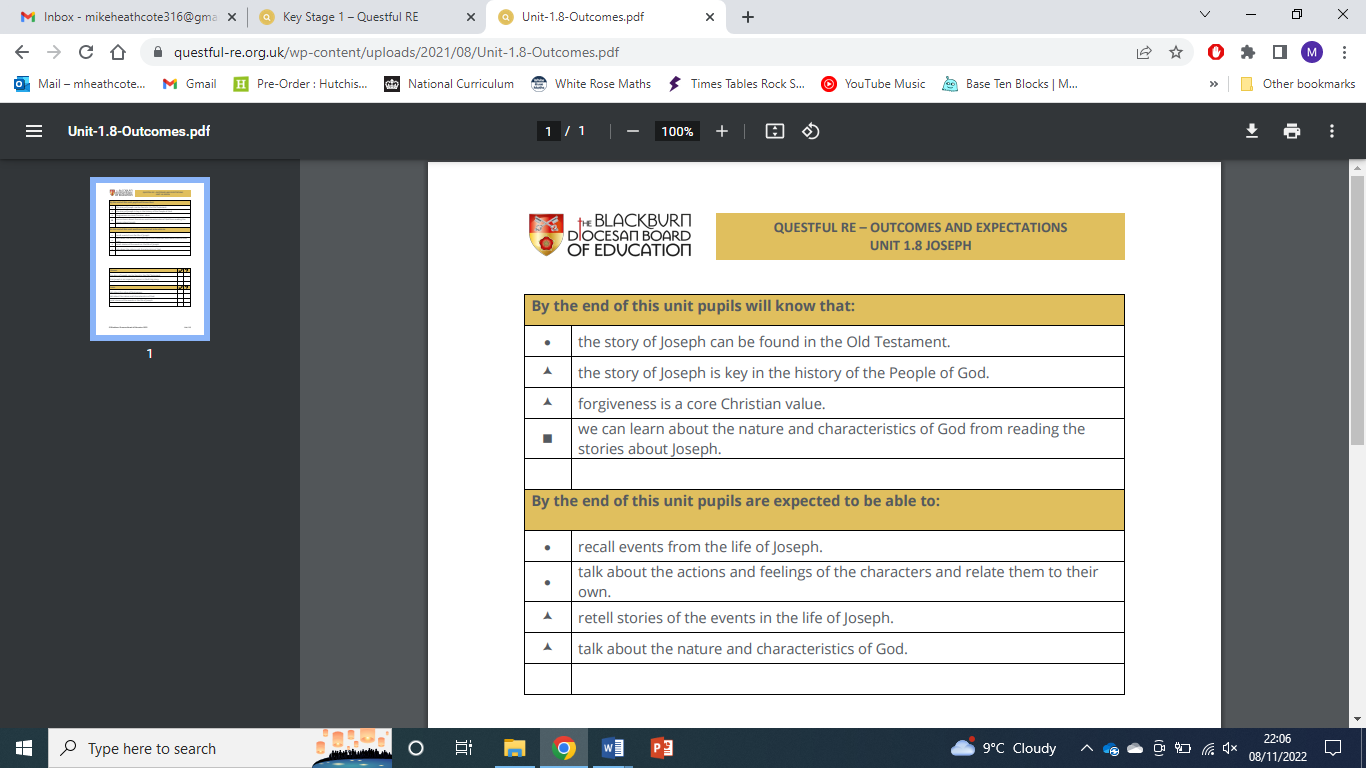 Jesus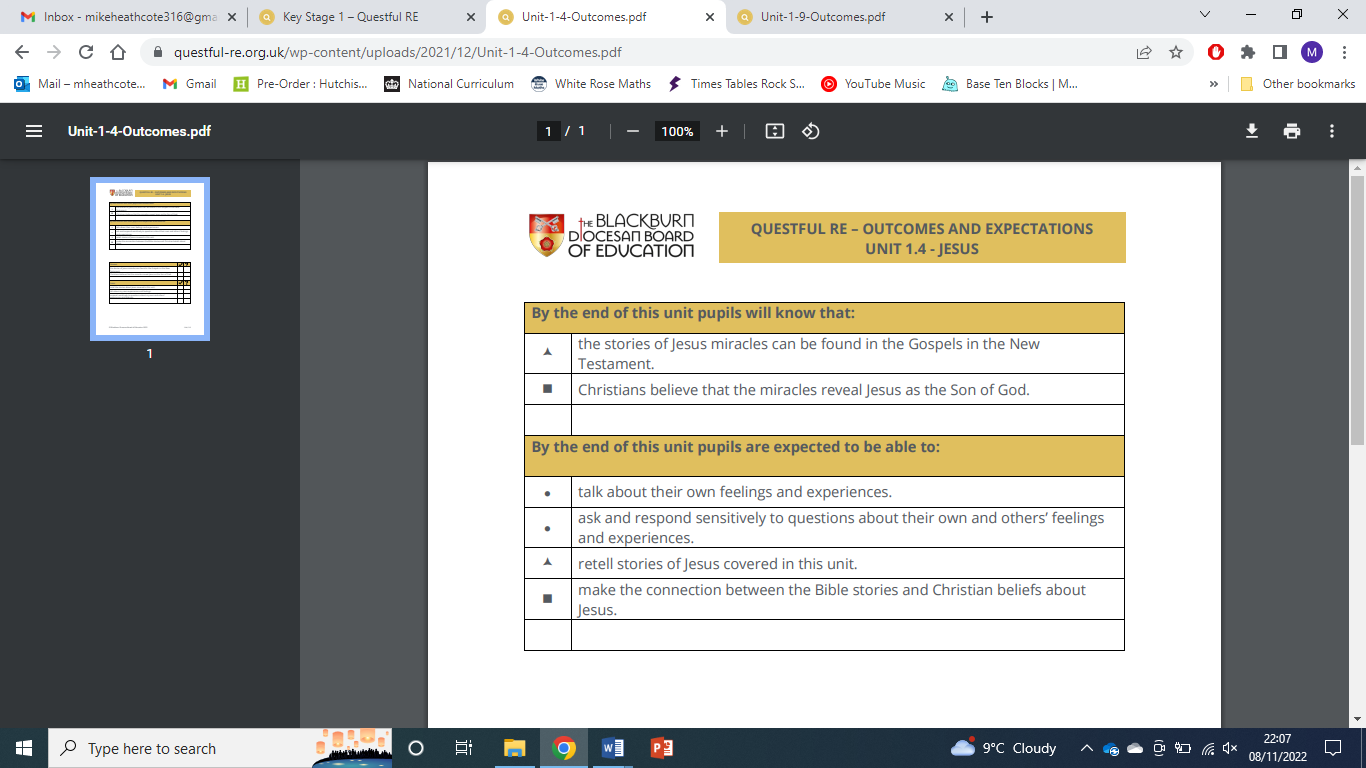 My world, Jesus’ world.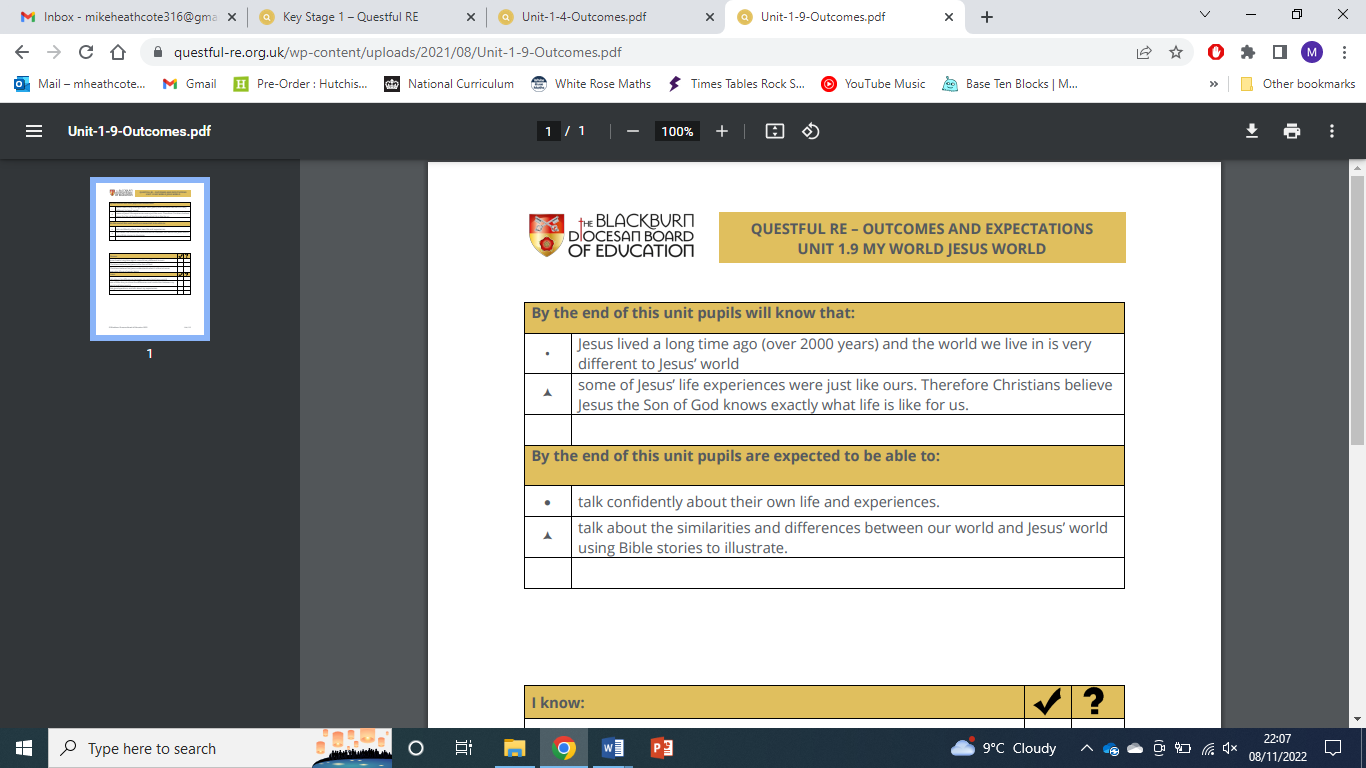 Explain the impact of religion on believers’ lives, identify distinctive beliefs within and between religions, and express their own viewsShow understanding of and describe, using a wide vocabulary, religious beliefs, actions and values. Begin to apply ideas to situations and experiences.    Ask important questions, make links between stories and beliefs, begin to identify the impact of religion and make connections to their own experiences. Retell stories using religious words to identify features and expressions of religion and begin to ask questions Recall stories, recognise features of religion and talk about their own experiences. 